PA.271.17.2023.EL/1			                                                      Lubań, dnia 03.11.2023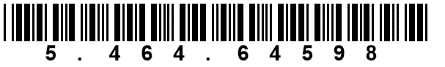 SPECYFIKACJA WARUNKÓW ZAMÓWIENIAna zadanie pn.„Zakup energii elektrycznej do obiektów  oraz jednostek organizacyjnych Gminy Lubań”Postępowanie o udzielenie zamówienia publicznego prowadzone w trybie podstawowym                                     bez negocjacji zgodnie z art. 275 pkt 1 ustawy z dnia 11 września 2019 r. Prawo zamówień publicznych (t.j. Dz. U. z 2023 r. poz. 1605 ze zm.), zwanej dalej w skrócie Pzp.                                                                                                                 Zatwierdzam   WÓJT GMINY LUBAŃMałgorzata Hercuń- DąbrowickaI.	NAZWA ORAZ ADRES ZAMAWIAJĄCEGOGmina Lubań ul. Dąbrowskiego 18, 59-800 Lubań NIP: 613 14 36 221  REGON: 230821463e-mail: info@luban.ug.gov.pl, tel. 75 646 59 20  faks: 75 612 68 50  Adres strony internetowej, na której jest prowadzone postępowanie i na której będą dostępne wszelkie dokumenty związane z prowadzoną procedurą:                                      https://platformazakupowa.pl/pn/lubanGodziny pracy: Poniedziałek:   07:15- 16:15Wtorek-czwartek: 07:15-15:15Piątek 07:-14:00II.	OCHRONA DANYCH OSOBOWYCH1.	Zgodnie z art. 13 ust. 1 i 2 rozporządzenia Parlamentu Europejskiego i Rady (UE) 2016/679 z dnia 27 kwietnia 2016 r. w sprawie ochrony osób fizycznych w związku z przetwarzaniem danych osobowych i w sprawie swobodnego przepływu takich danych oraz uchylenia dyrektywy 95/46/WE (ogólne rozporządzenie o danych) (Dz. Urz. UE L 119 z dnia 4 maja 2016 r., str. 1; zwanym dalej "RODO") informujemy, że:1)	administratorem Pani/Pana danych osobowych jest Gmina Lubań;2)	administrator wyznaczył Inspektora Danych Osobowych, z którym można się kontaktować pod adresem e-mail: rodo@luban.ug.gov.pl3)	Pani/Pana dane osobowe przetwarzane będą na podstawie art. 6 ust. 1 lit. c RODO w celu związanym z przedmiotowym postępowaniem o udzielenie zamówienia publicznego,4)	odbiorcami Pani/Pana danych osobowych będą osoby lub podmioty, którym udostępniona zostanie dokumentacja postępowania w oparciu o art. 74 ustawy P.Z.P.5)	Pani/Pana dane osobowe będą przechowywane, zgodnie z art. 78 ust. 1 P.Z.P. przez okres 4 lat od dnia zakończenia postępowania o udzielenie zamówienia, a jeżeli czas trwania umowy przekracza 4 lata, okres przechowywania obejmuje cały czas trwania umowy;6)	obowiązek podania przez Panią/Pana danych osobowych bezpośrednio Pani/Pana dotyczących jest wymogiem ustawowym określonym w przepisanych ustawy P.Z.P., związanym z udziałem w postępowaniu o udzielenie zamówienia publicznego.7)	w odniesieniu do Pani/Pana danych osobowych decyzje nie będą podejmowane w sposób zautomatyzowany, stosownie do art. 22 RODO.8)	posiada Pani/Pan:a)	na podstawie art. 15 RODO prawo dostępu do danych osobowych Pani/Pana dotyczących      (w przypadku, gdy skorzystanie z tego prawa wymagałoby po stronie administratora niewspółmiernie dużego wysiłku może zostać Pani/Pan zobowiązana      do wskazania dodatkowych informacji mających na celu sprecyzowanie żądania,                         w szczególności podania nazwy lub daty postępowania o udzielenie zamówienia publicznego lub konkursu albo sprecyzowanie nazwy lub daty zakończonego postępowania o udzielenie zamówienia);b)	na podstawie art. 16 RODO prawo do sprostowania Pani/Pana danych osobowych (skorzystanie z prawa do sprostowania nie może skutkować zmianą wyniku postępowania      o udzielenie zamówienia publicznego ani zmianą postanowień umowy  w zakresie niezgodnym z ustawą PZP oraz nie może naruszać integralności protokołu oraz jego załączników);c)	na podstawie art. 18 RODO prawo żądania od administratora ograniczenia przetwarzania danych osobowych z zastrzeżeniem okresu trwania postępowania                 o udzielenie zamówienia publicznego lub konkursu oraz przypadków, o których mowa     w art. 18 ust. 2 RODO (prawo do ograniczenia przetwarzania nie ma zastosowania              w odniesieniu do przechowywania,   w celu zapewnienia korzystania ze środków ochrony prawnej lub w celu ochrony praw innej osoby fizycznej lub prawnej, lub z uwagi na ważne względy interesu publicznego Unii Europejskiej lub państwa członkowskiego);d)	prawo do wniesienia skargi do Prezesa Urzędu Ochrony Danych Osobowych, gdy uzna Pani/Pan, że przetwarzanie danych osobowych Pani/Pana dotyczących narusza przepisy RODO;  9)	nie przysługuje Pani/Panu:a)	w związku z art. 17 ust. 3 lit. b, d lub e RODO prawo do usunięcia danych osobowych;b)	prawo do przenoszenia danych osobowych, o którym mowa w art. 20 RODO;c)	na podstawie art. 21 RODO prawo sprzeciwu, wobec przetwarzania danych osobowych, gdyż podstawą prawną przetwarzania Pani/Pana danych osobowych jest art. 6 ust. 1 lit. c RODO; 10)	przysługuje Pani/Panu prawo wniesienia skargi do organu nadzorczego na niezgodne z RODO przetwarzanie Pani/Pana danych osobowych przez administratora. Organem właściwym dla przedmiotowej skargi jest Urząd Ochrony Danych Osobowych, ul. Stawki 2, 00-193 Warszawa.III.	TRYB UDZIELENIA ZAMÓWIENIA1.	Niniejsze postępowanie prowadzone jest w trybie podstawowym o jakim stanowi art. 275 pkt 1 Pzp oraz niniejszej Specyfikacji Warunków Zamówienia, zwaną dalej "SWZ". 2.	Zamawiający przewiduje wybór najkorzystniejszej oferty bez  negocjacji. 3.	Szacunkowa wartość przedmiotowego zamówienia nie przekracza progów unijnych o jakich mowa         w art. 3 ustawy Pzp.4.	Zamawiający nie przewiduje aukcji elektronicznej.5.	Zamawiający nie przewiduje złożenia oferty w postaci katalogów elektronicznych.6.	Zamawiający nie prowadzi postępowania w celu zawarcia umowy ramowej.7.	Zamawiający nie zastrzega możliwości ubiegania się o udzielenie zamówienia wyłącznie przez Wykonawców, o których mowa w art. 94 Pzp8.     Zamawiający nie wymaga zatrudnienia przez Wykonawcę lub podwykonawcę na podstawie stosunku pracy, w rozumieniu przepisów ustawy z dnia 26 czerwca 1974 r. – Kodeks pracy  osób wykonujących czynności bezpośrednio związane z wykonywaniem usługi .9.	Zamawiający nie określa dodatkowych wymagań związanych z zatrudnianiem osób, o których mowa    w art. 96 ust. 2 pkt 2 PzpIV.	OPIS PRZEDMIOTU ZAMÓWIENIAPrzedmiotem zamówienia jest zakup energii elektrycznej do obiektów Zamawiającego oraz jednostek organizacyjnych wskazanych w zał. nr 1 do SWZ, zgodnie z przepisami Ustawy z dnia 10 kwietnia 1997 r. Prawo energetyczne.2. Łączne, szacunkowe zapotrzebowanie na kompleksową dostawę energii elektrycznej w okresie realizacji zamówienia wynosi: 470 281 kWh. 3. Wskazane powyżej prognozowane zużycie energii elektrycznej ma charakter orientacyjny i może odbiegać od faktycznie pobranej, w okresie trwania umowy, ilości energii. Zmniejszenie ilości pobranej energii nie pociąga dla Zamawiającego żadnych konsekwencji, poza koniecznością dokonania zapłaty              za faktycznie pobraną energię wg stawek określonych w zawartej Umowie .  4. Szczegółowy opis zapotrzebowania został określony w Załączniku nr 1 do SWZ. Określone                                    w załączniku ilości zapotrzebowania na energię elektryczną są wartościami szacunkowymi co nie odzwierciedla realnego bądź deklarowanego wykorzystania energii elektrycznej w czasie trwania umowy. 5. Rozliczenia za energię elektryczną odbywać się będą na podstawie rzeczywistych bieżących wskazań układów pomiarowo rozliczeniowych wg cen i stawek opłat zawartych w ofercie Wykonawcy.6. Zamawiający jest przyłączony do sieci dystrybutora Tauron Dystrybucja S.A.7. Wykonawca zobowiązany będzie do pełnienia funkcji podmiotu odpowiedzialnego za bilansowanie handlowe. Wszelkie koszty związane z dokonaniem bilansowania zostaną uwzględnione w cenie energii elektrycznej. 8. Zakupiona energia elektryczna będzie zużywana w czasie rzeczywistym, nie występują koszty związane  z cyklem życia produktu. 9. Fakturowanie odbywać się będzie na podstawie bieżących wskazań układów pomiarowo-rozliczeniowych za dostawę energii elektrycznej. 10. Wspólny Słownik zamówień CPV  09300000-2 – energia elektryczna, cieplna, słoneczna i jądrowa11.Obowiązkiem wybranego Wykonawcy będzie wypowiedzenie dotychczas obowiązującej umowy sprzedaży energii elektrycznej i świadczenia usługi dystrybucyjnej (umowy kompleksowe) oraz reprezentowanie Zamawiającego oraz jego jednostek organizacyjnych przed właściwym Operatorem Systemu Dystrybucyjnego w sprawach związanych z zawarciem nowych umów dystrybucyjnych.                       Do wykonania ww. czynności Wykonawca otrzyma stosowne pełnomocnictwo.      12. Zamawiający nie dokonał podziału zamówienia na części i nie dopuszcza składania ofert częściowych.13. Zamawiający nie dopuszcza składania ofert wariantowych oraz w postaci katalogów elektronicznych.14. Zamawiający nie przewiduje zwrotu kosztów udziału w postępowaniu. 15.  Zamawiający nie przewiduje możliwości udzielenia zamówienia na podstawie art. 214 ust. 1 pkt 7 ustawy Pzp.V.	WIZJA LOKALNAZamawiający nie wymaga odbycia wizji lokalnej.VI.	PODWYKONAWSTWO1.	Wykonawca może powierzyć wykonanie części zamówienia podwykonawcy (podwykonawcom). 2.	Zamawiający nie zastrzega obowiązku osobistego wykonania przez Wykonawcę kluczowych części zamówienia.3.	Zamawiający wymaga, aby w przypadku powierzenia części zamówienia podwykonawcom, Wykonawca wskazał w ofercie części zamówienia, których wykonanie zamierza powierzyć podwykonawcom oraz podał (o ile są mu wiadome na tym etapie) nazwy (firmy) tych podwykonawców.VII.	TERMIN WYKONANIA ZAMÓWIENIA1.	Termin realizacji zamówienia wynosi: od 01.01.2024 r. do 31.12.2024 r.	Z przyczyn formalno-prawnych Zamawiający dopuszcza zmianę terminu rozpoczęcia wykonania zamówienia z zastrzeżeniem granicznego terminu wykonania zamówienia do 31.12.2024 r., jednak nie wcześniej niż po skutecznym rozwiązaniu umowy, na podstawie, której dotychczas Zamawiający kupował energię elektryczną oraz skutecznym przeprowadzeniu procesu zmiany sprzedawcy u OSD.VIII.	WARUNKI UDZIAŁU W POSTĘPOWANIU1.	O udzielenie zamówienia mogą ubiegać się Wykonawcy, którzy nie podlegają wykluczeniu                            na zasadach określonych w Rozdziale IX SWZ, oraz spełniają określone przez Zamawiającego warunki udziału w postępowaniu.2.	O udzielenie zamówienia mogą ubiegać się Wykonawcy, którzy spełniają warunki dotyczące:1)	zdolności do występowania w obrocie gospodarczym:Zamawiający nie stawia warunku w powyższym zakresie.2)	uprawnień do prowadzenia określonej działalności gospodarczej lub zawodowej, o ile        wynika to z odrębnych przepisów:        Zamawiający uzna ww. warunek za spełniony, jeżeli Wykonawca wykaże, że posiada aktualnie obowiązującą koncesję na prowadzenie działalności gospodarczej w zakresie obrotu (sprzedaży) energii elektrycznej wydaną przez Prezesa Urzędu Regulacji Energetyki zgodnie z ustawą z dnia 10 kwietnia 1997r. Prawo energetyczne (Dz. U. z 2022r., poz. 1385 ze zm.) (obowiązującą przez cały okres realizacji niniejszego zamówienia). 3)	sytuacji ekonomicznej lub finansowej:Zamawiający nie stawia warunku w powyższym zakresie.4)	zdolności technicznej lub zawodowej:                 Zamawiający nie stawia warunku w powyższym zakresie.3.	Zamawiający, w stosunku do Wykonawców wspólnie ubiegających się o udzielenie zamówienia,               w odniesieniu do warunku dotyczącego zdolności technicznej lub zawodowej - dopuszcza łączne spełnianie warunku przez Wykonawców.4.	Zamawiający może na każdym etapie postępowania, uznać, że Wykonawca nie posiada wymaganych zdolności, jeżeli posiadanie przez Wykonawcę sprzecznych interesów,                                w szczególności zaangażowanie zasobów technicznych lub zawodowych Wykonawcy w inne przedsięwzięcia gospodarcze Wykonawcy może mieć negatywny wpływ na realizację zamówienia.IX.	PODSTAWY WYKLUCZENIA Z POSTĘPOWANIA1.	Z postępowania o udzielenie zamówienia wyklucza się Wykonawców, w stosunku do których zachodzi którakolwiek z okoliczności wskazanych:1)	w art. 108 ust. 1 Pzp.;2)	w art. 109 ust. 1 pkt.  4, 5, 7 Pzp., tj.:a)	w stosunku do którego otwarto likwidację, ogłoszono upadłość, którego aktywami zarządza likwidator lub sąd, zawarł układ z wierzycielami, którego działalność gospodarcza jest zawieszona albo znajduje się on w innej tego rodzaju sytuacji wynikającej z podobnej procedury przewidzianej w przepisach miejsca wszczęcia tej procedury;b)	który w sposób zawiniony poważnie naruszył obowiązki zawodowe, co podważa jego uczciwość, w szczególności gdy wykonawca w wyniku zamierzonego działania lub rażącego niedbalstwa nie wykonał lub nienależycie wykonał zamówienie,                                 co Zamawiający jest w stanie wykazać za pomocą stosownych dowodów;c)	który z przyczyn leżących po jego stronie, w znacznym stopniu lub zakresie nie wykonał lub nienależycie wykonał albo długotrwale nienależycie wykonywał istotne zobowiązanie wynikające z wcześniejszej umowy w sprawie zamówienia publicznego lub umowy koncesji, co doprowadziło do wypowiedzenia lub odstąpienia od umowy, odszkodowania, wykonania zastępczego lub realizacji uprawnień z tytułu rękojmi               za wady;3)     w art. 7 ustawy o szczególnych rozwiązaniach w zakresie przeciwdziałania wspieraniu agresji                   na Ukrainę oraz służących ochronie bezpieczeństwa narodowego.Wykluczenie Wykonawcy następuje zgodnie z art. 111 Pzp. X.	OŚWIADCZENIA I DOKUMENTY, JAKIE ZOBOWIĄZANI SĄ DOSTARCZYĆ WYKONAWCY W CELU POTWIERDZENIA SPEŁNIANIA WARUNKÓW UDZIAŁU W POSTĘPOWANIU ORAZ WYKAZANIA BRAKU PODSTAW WYKLUCZENIA (PODMIOTOWE ŚRODKI DOWODOWE)1.	Do oferty Wykonawca zobowiązany jest dołączyć aktualne na dzień składania ofert oświadczenie             o spełnianiu warunków udziału w postępowaniu oraz o braku podstaw do wykluczenia                                        z postępowania - zgodnie z Załącznikiem nr 3 do SWZ;2.	Informacje zawarte w oświadczeniu, o którym mowa w pkt 1 stanowią wstępne potwierdzenie,                że Wykonawca nie podlega wykluczeniu oraz spełnia warunki udziału w postępowaniu.3.	Zamawiający wzywa Wykonawcę, którego oferta została najwyżej oceniona, do złożenia                                 w wyznaczonym terminie, nie krótszym niż 5 dni od dnia wezwania, podmiotowych środków dowodowych, jeżeli wymagał ich złożenia w ogłoszeniu o zamówieniu lub dokumentach zamówienia, aktualnych na dzień złożenia podmiotowych środków dowodowych.4.	Podmiotowe środki dowodowe wymagane od Wykonawcy obejmują:1)	 aktualna koncesja,2)  odpis lub informacja z Krajowego Rejestru Sądowego lub z Centralnej Ewidencji i Informacji                     o Działalności Gospodarczej, w zakresie art. 109 ust. 1 pkt 4 ustawy, sporządzonych nie wcześniej niż 3 miesiące przed jej złożeniem, jeżeli odrębne przepisy wymagają wpisu do rejestru lub ewidencji.5.	Zamawiający nie wzywa do złożenia podmiotowych środków dowodowych, jeżeli:1)	może je uzyskać za pomocą bezpłatnych i ogólnodostępnych baz danych, w szczególności rejestrów publicznych w rozumieniu ustawy z dnia 17.02.2005 r. o informatyzacji działalności podmiotów realizujących zadania publiczne, o ile wykonawca wskazał w oświadczeniu,                          o którym mowa w art. 125 ust. 1 Pzp dane umożliwiające dostęp do tych środków;2)	podmiotowym środkiem dowodowym jest oświadczenie, którego treść odpowiada zakresowi oświadczenia, o którym mowa w art. 125 ust. 1.6.	Wykonawca nie jest zobowiązany do złożenia podmiotowych środków dowodowych, które Zamawiający posiada, jeżeli Wykonawca wskaże te środki oraz potwierdzi ich prawidłowość                            i aktualność.7.	W zakresie nieuregulowanym ustawą Pzp lub niniejszą SWZ do oświadczeń i dokumentów składanych przez Wykonawcę w postępowaniu zastosowanie mają w szczególności przepisy rozporządzenia Ministra Rozwoju Pracy i Technologii z dnia 23 grudnia 2020 r. w sprawie podmiotowych środków dowodowych oraz innych dokumentów lub oświadczeń, jakich może żądać zamawiający  od wykonawcy oraz rozporządzenia Prezesa Rady Ministrów z dnia  31 grudnia 2020 r. w sprawie sposobu sporządzania i przekazywania informacji oraz wymagań technicznych dla dokumentów elektronicznych oraz środków komunikacji elektronicznej w postępowaniu             o udzielenie zamówienia publicznego lub konkursie.XI.	POLEGANIE NA ZASOBACH INNYCH PODMIOTÓW1.	Wykonawca może w celu potwierdzenia spełniania warunków udziału w polegać na zdolnościach technicznych lub zawodowych podmiotów udostępniających zasoby, niezależnie od charakteru prawnego łączących go z nimi stosunków prawnych.2.	W odniesieniu do warunków dotyczących doświadczenia, Wykonawcy mogą polegać                            na zdolnościach podmiotów udostępniających zasoby, jeśli podmioty te wykonają świadczenie     do realizacji którego te zdolności są wymagane.3.	Wykonawca, który polega na zdolnościach lub sytuacji podmiotów udostępniających zasoby, składa, wraz z ofertą, zobowiązanie podmiotu udostępniającego zasoby do oddania mu                     do dyspozycji niezbędnych zasobów na potrzeby realizacji danego zamówienia lub inny podmiotowy środek dowodowy potwierdzający, że Wykonawca realizując zamówienie, będzie dysponował niezbędnymi zasobami tych podmiotów. Wzór oświadczenia stanowi załącznik nr 4 do SWZ.4.	Zamawiający ocenia, czy udostępniane Wykonawcy przez podmioty udostępniające zasoby zdolności techniczne lub zawodowe, pozwalają na wykazanie przez Wykonawcę spełniania warunków udziału w postępowaniu, a także bada, czy nie zachodzą wobec tego podmiotu podstawy wykluczenia, które zostały przewidziane względem Wykonawcy.5.	Jeżeli zdolności techniczne lub zawodowe podmiotu udostępniającego zasoby nie potwierdzają spełniania przez Wykonawcę warunków udziału w postępowaniu lub zachodzą wobec tego podmiotu podstawy wykluczenia, Zamawiający żąda, aby Wykonawca w terminie określonym przez Zamawiającego zastąpił ten podmiot innym podmiotem lub podmiotami albo wykazał,                                    że samodzielnie spełnia warunki udziału w postępowaniu.6.	UWAGA: Wykonawca nie może, po upływie terminu składania ofert, powoływać się na zdolności lub sytuację podmiotów udostępniających zasoby, jeżeli na etapie składania ofert nie polegał                             on w danym zakresie na zdolnościach lub sytuacji podmiotów udostępniających zasoby.7.	Wykonawca, w przypadku polegania na zdolnościach lub sytuacji podmiotów udostępniających zasoby, przedstawia, wraz z oświadczeniem, o którym mowa w Rozdziale X ust. 1 SWZ, także oświadczenie podmiotu udostępniającego zasoby, potwierdzające brak podstaw wykluczenia tego podmiotu oraz odpowiednio spełnianie warunków udziału w postępowaniu, w zakresie, w jakim wykonawca powołuje się na jego zasoby, zgodnie z katalogiem dokumentów określonych  w Rozdziale X SWZ.XII.	INFORMACJA DLA WYKONAWCÓW WSPÓLNIE UBIEGAJĄCYCH SIĘ O UDZIELENIE ZAMÓWIENIA (SPÓŁKI CYWILNE/ KONSORCJA)1.	Wykonawcy mogą wspólnie ubiegać się o udzielenie zamówienia. W takim przypadku Wykonawcy ustanawiają pełnomocnika do reprezentowania ich w postępowaniu albo do reprezentowania                      i zawarcia umowy w sprawie zamówienia publicznego. Pełnomocnictwo winno być załączone                     do oferty. 2.	W przypadku Wykonawców wspólnie ubiegających się o udzielenie zamówienia, oświadczenia,                  o których mowa w Rozdziale X ust. 1 SWZ, składa każdy z Wykonawców. Oświadczenia                                     te potwierdzają brak podstaw wykluczenia oraz spełnianie warunków udziału w zakresie, w jakim każdy z Wykonawców wykazuje spełnianie warunków udziału w postępowaniu.3.	Wykonawcy wspólnie ubiegający się o udzielenie zamówienia dołączają do oferty oświadczenie,                z którego wynika, które usługi  wykonają poszczególni Wykonawcy.4.	Oświadczenia i dokumenty potwierdzające brak podstaw do wykluczenia z postępowania składa każdy z Wykonawców wspólnie ubiegających się o zamówienie.XIII.	SPOSÓB KOMUNIKACJI ORAZ WYJAŚNIENIA TREŚCI SWZ1.	Komunikacja w postępowaniu o udzielenie zamówienia i w konkursie, w tym składanie ofert, wniosków o dopuszczenie do udziału w postępowaniu lub konkursie, wymiana informacji oraz przekazywanie dokumentów lub oświadczeń między Zamawiającym a Wykonawcą,                                   z uwzględnieniem wyjątków określonych w ustawie Pzp, odbywa się przy użyciu środków komunikacji elektronicznej. Przez środki komunikacji elektronicznej rozumie się środki komunikacji elektronicznej zdefiniowane w ustawie  z dnia 18 lipca 2002 r. o świadczeniu usług drogą elektroniczną. 2.	Ofertę, oświadczenia, o których mowa w art. 125 ust. 1 Pzp, podmiotowe środki dowodowe, pełnomocnictwa, zobowiązanie podmiotu udostępniającego zasoby sporządza się w postaci elektronicznej, w ogólnie dostępnych formatach danych, w szczególności w formatach .txt, .rtf, .pdf, .doc, .docx, .odt. Ofertę, a także oświadczenie o jakim mowa w Rozdziale X ust. 1 SWZ składa się, pod rygorem nieważności, w formie elektronicznej lub w postaci elektronicznej opatrzonej podpisem zaufanym lub podpisem osobistym. 3.	Zawiadomienia, oświadczenia, wnioski lub informacje Wykonawcy przekazują:1)	drogą elektroniczną: info@luban.ug.gov.pl;2)	poprzez Platformę, dostępną pod adresem: www.platformazakupowa.pl/pn/luban4.	 Zamawiający, zgodnie z § 11 ust. 2 ROZPORZĄDZENIE PREZESA RADY MINISTRÓW z dnia 30 grudnia 2020 r. w sprawie sposobu sporządzania i przekazywania informacji oraz wymagań technicznych dla dokumentów elektronicznych oraz środków komunikacji elektronicznej                    w postępowaniu o udzielenie zamówienia publicznego lub konkursie zamieszcza wymagania dotyczące specyfikacji połączenia, formatu przesyłanych danych oraz szyfrowania i oznaczania czasu przekazania i odbioru danych  za pośrednictwem platformazakupowa.pl, tj.:stały dostęp do sieci Internet o gwarantowanej przepustowości nie mniejszej niż 512 kb/s,komputer klasy PC lub MAC o następującej konfiguracji: pamięć min. 2 GB Ram, procesor Intel IV 2 GHZ lub jego nowsza wersja, jeden z systemów operacyjnych - MS Windows 7, Mac Os x 10 4, Linux, lub ich nowsze wersje,zainstalowana dowolna, inna przeglądarka internetowa niż Internet Explorer, włączona obsługa JavaScript,zainstalowany program Adobe Acrobat Reader lub inny obsługujący format plików .pdf,Platformazakupowa.pl działa według standardu przyjętego w komunikacji sieciowej - kodowanie UTF8,Oznaczenie czasu odbioru danych przez platformę zakupową stanowi datę oraz dokładny czas (hh:mm:ss) generowany wg. czasu lokalnego serwera synchronizowanego z zegarem Głównego Urzędu Miar.Wykonawca, przystępując do niniejszego postępowania o udzielenie zamówienia publicznego:akceptuje warunki korzystania z platformazakupowa.pl określone w Regulaminie zamieszczonym na stronie internetowej pod linkiem  w zakładce „Regulamin" oraz uznaje go za wiążący,zapoznał i stosuje się do Instrukcji składania ofert/wniosków dostępnej pod linkiem. Zamawiający nie ponosi odpowiedzialności za złożenie oferty w sposób niezgodny                                       z Instrukcją korzystania z platformazakupowa.pl, w szczególności za sytuację, gdy zamawiający zapozna się z treścią oferty przed upływem terminu składania ofert (np. złożenie oferty w zakładce „Wyślij wiadomość do zamawiającego”). Taka oferta zostanie uznana przez Zamawiającego za ofertę handlową i nie będzie brana pod uwagę w przedmiotowym postępowaniu ponieważ nie został spełniony obowiązek narzucony w art. 221 Ustawy Prawo Zamówień Publicznych.Zamawiający informuje, że instrukcje korzystania z platformazakupowa.pl dotyczące                              w szczególności logowania, składania wniosków o wyjaśnienie treści SWZ, składania ofert oraz innych czynności podejmowanych w niniejszym postępowaniu przy użyciu platformazakupowa.pl znajdują się w zakładce „Instrukcje dla Wykonawców" na stronie internetowej pod adresem: https://platformazakupowa.pl/strona/45-instrukcje8.	Osobą uprawnioną do porozumiewania się z Wykonawcami jest:     1)	 w zakresie proceduralnym:                Edyta Liczner, tel.  75 6465927;     2)	w zakresie merytorycznym:              Dorota Świderek tel. 756465934.9.	Wykonawca może zwrócić się do Zamawiającego z wnioskiem o wyjaśnienie treści SWZ.10.	Zamawiający jest obowiązany udzielić wyjaśnień niezwłocznie, jednak nie później niż na 2 dni   przed upływem terminu składania odpowiednio ofert, pod warunkiem że wniosek                             o wyjaśnienie treści SWZ wpłynął do zamawiającego nie później niż na 4 dni przed upływem terminu składania odpowiednio ofert. 11.	Jeżeli zamawiający nie udzieli wyjaśnień w terminie, o którym mowa w ust. 10, przedłuża termin składania ofert o czas niezbędny do zapoznania się wszystkich zainteresowanych wykonawców   z wyjaśnieniami niezbędnymi do należytego przygotowania  i złożenia ofert.       W przypadku gdy wniosek o wyjaśnienie treści SWZ nie wpłynął w terminie,  o którym mowa w ust. 11, zamawiający nie ma obowiązku udzielania wyjaśnień SWZ oraz obowiązku przedłużenia terminu składania ofert.12.	Przedłużenie terminu składania ofert, o których mowa w ust. 10, nie wpływa na bieg terminu składania wniosku o wyjaśnienie treści SWZ.XIV.	OPIS SPOSOBU PRZYGOTOWANIA OFERT ORAZ WYMAGANIA FORMALNE DOTYCZĄCE SKŁADANYCH OŚWIADCZEŃ I DOKUMENTÓW1.	Wykonawca może złożyć tylko jedną ofertę.2.	Treść oferty musi odpowiadać treści SWZ.3.	Ofertę składa się na Formularzu Ofertowym - zgodnie z Załącznikiem nr 2 do SWZ. Wraz z ofertą Wykonawca jest zobowiązany złożyć:1)	oświadczenia, o których mowa w Rozdziale X ust. 1 SWZ;2)	zobowiązanie innego podmiotu, o którym mowa w Rozdziale XI ust. 3 SWZ (jeżeli dotyczy);3)	dokumenty, z których wynika prawo do podpisania oferty; odpowiednie pełnomocnictwa (jeżeli dotyczy). 4.	Oferta powinna być podpisana przez osobę upoważnioną do reprezentowania Wykonawcy, zgodnie     z formą reprezentacji Wykonawcy określoną w rejestrze lub innym dokumencie, właściwym dla danej formy organizacyjnej Wykonawcy albo przez upełnomocnionego przedstawiciela Wykonawcy. W celu potwierdzenia, że osoba działająca w imieniu Wykonawcy jest umocowana do jego reprezentowania, Zamawiający żąda od Wykonawcy odpisu lub informacji z Krajowego Rejestru Sądowego, Centralnej Ewidencji i Informacji o Działalności Gospodarczej lub innego właściwego rejestru. 5.	Oferta oraz pozostałe oświadczenia i dokumenty, dla których Zamawiający określił wzory w formie formularzy zamieszczonych w załącznikach do SWZ, powinny być sporządzone zgodnie z tymi wzorami, co do treści oraz opisu kolumn i wierszy.6.	Ofertę składa się pod rygorem nieważności w formie elektronicznej lub w postaci elektronicznej opatrzonej podpisem kwalifikowanym, podpisem zaufanym lub podpisem osobistym.7.	Oferta powinna być sporządzona w języku polskim. Każdy dokument składający się na ofertę powinien być czytelny.8.	Jeśli oferta zawiera informacje stanowiące tajemnicę przedsiębiorstwa w rozumieniu ustawy                         z dnia 16.04.1993 r. o zwalczaniu nieuczciwej konkurencji, Wykonawca powinien nie później niż                w terminie składania ofert, zastrzec, że nie mogą one być udostępnione oraz wykazać,                                             iż zastrzeżone informacje stanowią tajemnicę przedsiębiorstwa. 9.	W celu złożenia oferty należy zarejestrować (zalogować) się na Platformie i postępować zgodnie                 z instrukcjami dostępnymi u dostawcy rozwiązania informatycznego pod adresem: https://platformazakupowa.pl10.	Przed upływem terminu składania ofert, Wykonawca może wprowadzić zmiany do złożonej oferty lub wycofać ofertę. W tym celu należy w systemie Platformy kliknąć przycisk "Wycofaj ofertę". Zmiana oferty następuje poprzez wycofanie oferty oraz jej ponownym złożeniu.11.	Podmiotowe środki dowodowe lub inne dokumenty, w tym dokumenty potwierdzające umocowanie do reprezentowania, sporządzone w języku obcym przekazuje się wraz                                 z tłumaczeniem na język polski.12.	Wszystkie koszty związane z uczestnictwem w postępowaniu, w szczególności z przygotowaniem                  i złożeniem oferty ponosi Wykonawca składający ofertę. Zamawiający nie przewiduje zwrotu kosztów udziału w postępowaniu.XV.	SPOSÓB OBLICZENIA CENY OFERTY.	1.Podstawą do kalkulacji wartości ofertowej jest zestawienie punktów odbioru stanowiące zał. nr 1         do SWZ.2. Ceny jednostkowe podane przez wykonawcę powinny uwzględniać zysk wykonawcy, oraz wszystkie inne koszty (w tym opłaty handlowe) związane z realizacją przedmiotu zamówienia określonego                   w niniejszej Specyfikacji, jak również możliwe odchyłki wielkości poboru energii elektrycznej. 3. Wykonawca może złożyć ofertę na własnym formularzu, lecz jej treść i układ muszą być zgodne                          z Formularzem załączonym do niniejszej Specyfikacji (Załącznik nr 2). 4. Cena podana w Formularzu oferty stanowi cenę brutto, to jest cenę netto powiększoną                               o obowiązującą w momencie składania oferty stawkę podatku od towarów i usług (VAT). 5. Z zastrzeżeniem postanowień wzoru umowy, ceny jednostkowe brutto za 1 kWh podane przez Wykonawcę pozostaną przez cały okres realizacji umowy niezmienne.6. Zamawiający przewiduje rozliczenie tylko w polskich złotych. 7. Cenę oferty należy podać z dokładnością do dwóch miejsc po przecinku.8.	Jeżeli została złożona oferta, której wybór prowadziłby do powstania u zamawiającego obowiązku podatkowego zgodnie z ustawą z dnia 11 marca 2004 r. o podatku od towarów i usług , dla celów zastosowania kryterium ceny lub kosztu zamawiający dolicza  do przedstawionej w tej ofercie ceny kwotę podatku od towarów i usług, którą miałby obowiązek rozliczyć. W ofercie, o której mowa w ust. 1, wykonawca ma obowiązek:1)	poinformowania zamawiającego, że wybór jego oferty będzie prowadził do powstania                            u zamawiającego obowiązku podatkowego;2)	wskazania nazwy (rodzaju) towaru lub usługi, których dostawa lub świadczenie będą prowadziły do powstania obowiązku podatkowego;3)	wskazania wartości towaru lub usługi objętego obowiązkiem podatkowym zamawiającego, bez kwoty podatku;4)	wskazania stawki podatku od towarów i usług, która zgodnie z wiedzą wykonawcy, będzie miała zastosowanie. XVI.	WYMAGANIA DOTYCZĄCE WADIUMZamawiający nie wymaga wniesienia wadium.XVII.	TERMIN ZWIĄZANIA OFERTĄ1.	Wykonawca będzie związany ofertą przez okres 30 dni, tj. do dnia 13.12.2023 r. Bieg terminu związania ofertą rozpoczyna się wraz z upływem terminu składania ofert.2.	W przypadku gdy wybór najkorzystniejszej oferty nie nastąpi przed upływem terminu związania ofertą wskazanego w ust. 1, Zamawiający przed upływem terminu związania ofertą zwraca się jednokrotnie do Wykonawców o wyrażenie zgody na przedłużenie tego terminu o wskazywany przez niego okres, nie dłuższy niż 30 dni. 	Przedłużenie terminu związania ofertą wymaga złożenia przez Wykonawcę pisemnego oświadczenia o wyrażeniu zgody na przedłużenie terminu związania ofertą.3.	Odmowa wyrażenia zgody na przedłużenie terminu związania ofertą nie powoduje utraty wadium.XVIII.	SPOSÓB I TERMIN SKŁADANIA I OTWARCIA OFERT1.	Ofertę należy złożyć poprzez https://paltformazakupowa.pl/pn/luban do dnia 14.11.2023 r. do godziny 09:00.2.	O terminie złożenia oferty decyduje czas pełnego przeprocesowania transakcji na Platformie.3.	Otwarcie ofert nastąpi w dniu 14.11.2023 r. o godzinie 10:00.  4.	Najpóźniej przed otwarciem ofert, udostępnia się na stronie internetowej prowadzonego postępowania informację o kwocie, jaką zamierza się przeznaczyć na sfinansowanie zamówienia. 5.	Niezwłocznie po otwarciu ofert, udostępnia się na stronie internetowej prowadzonego postępowania informacje o: 1)	nazwach albo imionach i nazwiskach oraz siedzibach lub miejscach prowadzonej działalności gospodarczej albo miejscach zamieszkania Wykonawców, których oferty zostały otwarte; 2)	cenach lub kosztach zawartych w ofertach.XIX.	OPIS KRYTERIÓW OCENY OFERT, WRAZ Z PODANIEM WAG TYCH KRYTERIÓW I SPOSOBU OCENY OFERT1.	Przy wyborze najkorzystniejszej oferty Zamawiający będzie się kierował następującymi kryteriami oceny ofert:1)	Cena (C) - waga kryterium 100 %;	2.Zasady oceny ofert.      Kryterium wyboru oferty najkorzystniejszej będzie najniższa cena. Oferta z najniższą ceną       spośród ofert nieodrzuconych otrzyma 100 punktów. Pozostałe proporcjonalnie mniej, według formuły:       C=(Cmin / Coferta) * 100 pkt.,        Cmin 	oznacza najniższą cenę zaoferowaną w postępowaniu,       Coferta 	cena badanej oferty.3.	W toku badania i oceny ofert Zamawiający może żądać od Wykonawcy wyjaśnień dotyczących treści złożonej oferty, w tym zaoferowanej ceny.4.	Zamawiający udzieli zamówienia Wykonawcy, którego oferta zostanie uznana                                             za najkorzystniejszą.5.   Kryterium ceny zostało zastosowane jako jedyne kryterium oceny ofert, gdyż przedmiot zamówienia ma ustalone standardy jakościowe. Standardy jakościowe zostały opisane w § 38 – 43 Rozporządzenia Ministra Energii z dnia 6 marca 2019 r. w sprawie szczegółowych zasad kształtowania i kalkulacji taryf oraz rozliczeń w obrocie energią elektryczną (Dz.U.2019, poz. 503 ze zm.).XX.	INFORMACJE O FORMALNOŚCIACH, JAKIE POWINNY BYĆ DOPEŁNIONE PO WYBORZE OFERTY            W CELU ZAWARCIA UMOWY W SPRAWIE ZAMÓWIENIA PUBLICZNEGO1.	Zamawiający zawiera umowę w sprawie zamówienia publicznego w terminie nie krótszym niż 5 dni od dnia przesłania zawiadomienia o wyborze najkorzystniejszej oferty.2.	Zamawiający może zawrzeć umowę w sprawie zamówienia publicznego przed upływem terminu,             o którym mowa w ust. 1, jeżeli w postępowaniu o udzielenie zamówienia prowadzonym w trybie podstawowym złożono tylko jedną ofertę.3.	W przypadku wyboru oferty złożonej przez Wykonawców wspólnie ubiegających się o udzielenie zamówienia Zamawiający zastrzega sobie prawo żądania przed zawarciem umowy w sprawie zamówienia publicznego umowy regulującej współpracę tych Wykonawców.4.	Wykonawca będzie zobowiązany do podpisania umowy w miejscu i terminie wskazanym przez Zamawiającego.XXI.	WYMAGANIA DOTYCZĄCE ZABEZPIECZENIA NALEŻYTEGO WYKONANIA UMOWYZamawiający nie wymaga wniesienia zabezpieczenia należytego wykonania umowy.XXII.	INFORMACJE O TREŚCI ZAWIERANEJ UMOWY ORAZ MOŻLIWOŚCI JEJ ZMIANY1.	Wybrany Wykonawca jest zobowiązany do zawarcia umowy w sprawie zamówienia publicznego             na warunkach określonych we Wzorze Umowy, stanowiącym Załącznik nr 5 do SWZ.2.	Zakres świadczenia Wykonawcy wynikający z umowy jest tożsamy z jego zobowiązaniem zawartym   w ofercie.3.	Zamawiający przewiduje możliwość zmiany zawartej umowy w stosunku do treści wybranej oferty          w zakresie uregulowanym w art. 454-455 Pzp oraz wskazanym we Wzorze Umowy, stanowiącym Załącznik nr 5 do SWZ.4.	Zmiana umowy wymaga dla swej ważności, pod rygorem nieważności, zachowania formy pisemnej.XXIII.	POUCZENIE O ŚRODKACH OCHRONY PRAWNEJ PRZYSŁUGUJĄCYCH WYKONAWCY1.	Środki ochrony prawnej określone w niniejszym dziale przysługują wykonawcy, uczestnikowi konkursu oraz innemu podmiotowi, jeżeli ma lub miał interes w uzyskaniu zamówienia lub nagrody w konkursie oraz poniósł lub może ponieść szkodę w wyniku naruszenia przez zamawiającego przepisów ustawy p.z.p. 2.	Środki ochrony prawnej wobec ogłoszenia wszczynającego postępowanie o udzielenie zamówienia lub ogłoszenia o konkursie oraz dokumentów zamówienia przysługują również organizacjom wpisanym      na listę, o której mowa w art. 469 pkt 15 p.z.p. oraz Rzecznikowi Małych i Średnich Przedsiębiorców.3.	Odwołanie przysługuje na:1)	niezgodną z przepisami ustawy czynność Zamawiającego, podjętą w postępowaniu                                   o udzielenie zamówienia, w tym na projektowane postanowienie umowy;2)	zaniechanie czynności w postępowaniu o udzielenie zamówienia do której zamawiający był obowiązany na podstawie ustawy;4.	Odwołanie wnosi się do Prezesa Izby. Odwołujący przekazuje kopię odwołania zamawiającemu przed upływem terminu do wniesienia odwołania w taki sposób, aby mógł on zapoznać się z jego treścią przed upływem tego terminu.5.		Odwołanie wobec treści ogłoszenia lub treści SWZ wnosi się w terminie 5 dni od dnia zamieszczenia ogłoszenia w Biuletynie Zamówień Publicznych lub treści SWZ na stronie internetowej.6.	Odwołanie wnosi się w terminie:1)	5 dni od dnia przekazania informacji o czynności zamawiającego stanowiącej podstawę jego wniesienia, jeżeli informacja została przekazana przy użyciu środków komunikacji elektronicznej,2)	10 dni od dnia przekazania informacji o czynności zamawiającego stanowiącej podstawę jego wniesienia, jeżeli informacja została przekazana w sposób inny niż określony w pkt 1).7.	Odwołanie w przypadkach innych niż określone w pkt 5 i 6 wnosi się w terminie 5 dni od dnia,                       w którym powzięto lub przy zachowaniu należytej staranności można było powziąć wiadomość                   o okolicznościach stanowiących podstawę jego wniesienia8.	Na orzeczenie Izby oraz postanowienie Prezesa Izby, o którym mowa w art. 519 ust. 1 ustawy p.z.p., stronom oraz uczestnikom postępowania odwoławczego przysługuje skarga do sądu.9.	W postępowaniu toczącym się wskutek wniesienia skargi stosuje się odpowiednio przepisy ustawy           z dnia 17.11.1964 r. - Kodeks postępowania cywilnego o apelacji, jeżeli przepisy niniejszego rozdziału nie stanowią inaczej.10.	Skargę wnosi się do Sądu Okręgowego w Warszawie - sądu zamówień publicznych, zwanego dalej "sądem zamówień publicznych".11.	Skargę wnosi się za pośrednictwem Prezesa Izby, w terminie 14 dni od dnia doręczenia orzeczenia Izby lub postanowienia Prezesa Izby, o którym mowa w art. 519 ust. 1 ustawy p.z.p., przesyłając jednocześnie jej odpis przeciwnikowi skargi. Złożenie skargi w placówce pocztowej operatora wyznaczonego w rozumieniu ustawy z dnia 23.11.2012 r. - Prawo pocztowe jest równoznaczne  z jej wniesieniem.12.	Prezes Izby przekazuje skargę wraz z aktami postępowania odwoławczego do sądu zamówień publicznych w terminie 7 dni od dnia jej otrzymania.XXV.	WYKAZ ZAŁĄCZNIKÓW DO SWZZałącznik nr 2 do SWZ................................, dnia.................20....r.ZAMAWIAJĄCY: 	Gmina Lubań			ul. Dąbrowskiego 18			59-800 LubańO F E R T Ana wykonanie zamówienia publicznego pod nazwą:„Zakup energii elektrycznej do obiektów  oraz jednostek organizacyjnych Gminy Lubań”WYKONAWCA:	 Nazwa Wykonawcy ............................................................................................................................. Adres .................................................................................................................................................... Nr telefonu ………………………………………………………….………………….......................................................... Adres poczty elektronicznej.................................................................................................................. NIP ........................................................................................................................................................WOJEWÓDZTWO ……………………………………………………………………………………………………………….….………..Ofertę składam samodzielnie - TAK/NIE*Ofertę składam wspólnie z: Partner 1 ............................................................................................................................... Partner 2 .............................................................................................................................. Wymienić wszystkich partnerów oraz podać ich dane - jak dla Wykonawcy**OFERUJEMYWykonanie przedmiotu zamówienia w pełnym rzeczowym zakresie objętym Specyfikacją Warunków Zamówienia za cenę:……………………………………………………………………………………..zł bruttoWg niżej wyliczonej ceny oferty  :*Cena powinna być podana w formacie 0,0000 zł. tj. z dokładnością do czterech miejsc po przecinku.** Cena powinna być podana w formacie 0,00 zł. tj. z dokładnością do dwóch miejsc po przecinku.Deklarujemy termin płatności faktury …………..……….. dniOferujemy wykonanie przedmiotu zamówienia w terminie wskazanym w Specyfikacji Warunków Zamówienia. Uważamy się związani niniejszą ofertą na okres 30 dni tj. do dnia 13.12.2023 r. Oświadczamy, że zapoznaliśmy  się ze Specyfikacją Warunków Zamówienia i przyjmujemy określone w niej wymagania i zasady postępowania (w tym projektowane zapisy umowy) Przyjmujemy opisane w SWZ warunki płatności. Niżej wymienione dokumenty składające się na ofertę nie mogą być ogólnie udostępniane:...........................................................................................................................................Udokumentowanie zasadności zastrzeżenia tajemnicy przedsiębiorstwa przedkładam, 	jako     załącznik do oferty.Oświadczam, że jestem:MikroprzedsiębiorcąMałym przedsiębiorcąŚrednim przedsiębiorcą*Mikroprzedsiębiorstwo-  przedsiębiorstwo, które zatrudnia poniżej 10 osób, a jego roczny obrót nie przekracza 2 mln euro bądź też całkowity bilans roczny nie przekracza 2 mln euro.Małe przedsiębiorstwo – przedsiębiorstwo, które zatrudnia mniej niż 50 osób i którego roczny obrót  lub roczna suma bilansowa nie przekracza 10 mln EUR.Średnie przedsiębiorstwo– przedsiębiorstwa, które nie są mikroprzedsiębiorstwami ani małymi przedsiębiorstwami i które zatrudniają mniej niż 250 osób i których roczny obrót nie przekracza  50 milionów EUR lub roczna suma bilansowa nie przekracza 43 milionów EUR.Dokumenty, z których wynika sposób reprezentacji wykonawcy (np. organ uprawniony                          do reprezentacji podmiotu) można uzyskać za pomocą bezpłatnych i ogólnodostępnych baz danych:  https://prod.ceidg.gov.pl; https://ems.ms.gov.pl *    pod numerem …………………………………………W przypadku gdy dokumenty dostępne są pod innymi adresami niż powyżej podać należy np. adres internetowy, wydający urząd lub organ, dokładne dane referencyjne dokumentacji, identyfikator wydruku:………………………………………………………………………………………………….…………………………………………….Oświadczam, że wypełniłem obowiązki informacyjne przewidziane w art. 13 lub art. 14 RODO wobec osób fizycznych, od których dane osobowe bezpośrednio lub pośrednio pozyskałem                   w celu ubiegania się o udzielenie zamówienia publicznego w niniejszym postępowaniu.ZAŁĄCZNIKAMI DO NINIEJSZEJ OFERTY SĄ:...................................................................................................................................................................................................................................................................................................................................................................................................................................................*/ niepotrzebne skreślić**/ jeśli oferta składana jest wspólnie należy dołączyć pełnomocnictwo do reprezentowania podpisane przez wszystkich PartnerówUWAGA:1.  Zamawiający zaleca przed podpisaniem, zapisanie dokumentu w formacie .pdf2. Plik należy podpisać kwalifikowanym podpisem elektronicznym lub podpisem zaufanym lub podpisem osobistym osoby uprawnionej do reprezentowania wykonawcy                                                                                                                      Załącznik Nr 3 do SWZ                  Zamawiający:                  Gmina Lubań                  Ul. Dąbrowskiego 18                  59-800 LubańWykonawca:……………………………………………………………………………………………………………………………………………..………………….……………..…………….…..……………………………………..…………………………………………………………………………..……………………………………………………………………………………….……………………………………………..………………….(pełna nazwa/firma, adres, )
……………………………………………..……………………………….…………………………………….……………………………………(NIP/PESEL)…………………………………………………………………………………………………………………………………….……………………(KRS/CEiDG)reprezentowany  przez:…………………………………………………………………………………………..………………………………………………………………( imię , nazwisko, stanowisko/ podstawa do reprezentacji)Oświadczenie wykonawcyskładane na podstawie art. 125 ust. 1 ustawy z dnia 11 września 2019 r.Prawo zamówień publicznych (dalej jako: ustawa Pzp)I. DOTYCZĄCE PRZESŁANEK WYKLUCZENIA Z POSTĘPOWANIANa potrzeby postępowania o udzielenie zamówienia publicznego na zadanie pn. „Zakup energii elektrycznej do obiektów  oraz jednostek organizacyjnych Gminy Lubań”prowadzonego przez Gminę Lubań, oświadczam,   co następuje:OŚWIADCZENIE DOTYCZĄCE WYKONAWCY:Oświadczam, że nie podlegam wykluczeniu z postępowania na podstawie art. 108 ust. 1 ustawy Pzp.Oświadczam, że nie podlegam wykluczeniu z postępowania na podstawie art. 109 ust. 4, 5,7,8 ustawy Pzp.Oświadczam, że zachodzą w stosunku do mnie podstawy wykluczenia z postępowania                                     na podstawie art. ……………………………... ustawy Pzp. Jednocześnie oświadczam, że w związku                           z ww. okolicznością, na podstawie art. 110 ust. 2 ustawy Pzp podjąłem następujące środki naprawcze*: …………………………………………………………………………………………………………………………………………………………… …………………………………………………………………………………………………………………………………………………………Oświadczam, że nie zachodzą w stosunku do mnie przesłanki wykluczenia z postępowania                             na podstawie art. 7 ust. 1 ustawy z dnia 13 kwietnia 2022 r. o szczególnych rozwiązaniach                                w zakresie przeciwdziałania wspieraniu agresji na Ukrainę oraz służących ochronie bezpieczeństwa narodowego (Dz. U. poz. 835 ze zm.).OŚWIADCZENIE DOTYCZĄCE PODMIOTU,  NA KTÓREGO ZASOBY POWOŁUJE SIĘ WYKONAWCA*Oświadczam, że następujący/e podmiot/y, na którego/ych zasoby  powołuję się w niniejszym postępowaniu, tj.:1. ……………………………………………………………………………………………………………………………………………….………..2. ……………………………………………………..…………………………….……………………………………………………………………    ( podać pełną nazwę firmy/firmę, adres a także w zależności od podmiotu NIP/PESEL, KRS/CEiDG)nie podlega/ją wykluczeniu z postępowania o udzielenie zamówienia publicznego.II. DOTYCZĄCE SPEŁNIANIA WARUNKÓW UDZIAŁU W POSTĘPOWANIUOświadczam, że spełniam warunki udziału w postępowaniu określone przez Zamawiającegow punkcie VIII SWZ.INFORMACJA W ZWIĄZKU Z POLEGANIEM NA ZASOBACH INNYCH PODMIOTÓW*Oświadczam, że w celu wykazania spełniania warunków udziału w postępowaniu, określonych przez Zamawiającego w SWZ polegam na zasobach następującego/ych podmiotów: ……………………………………………………...……………………………………….…………………………………………………………w następującym zakresie ………………………………………………………..…………………………….…………………………………………………………………..………………………………………………………………………………………………………………………..…………………………………                           ( wskazać podmiot i określić odpowiedni zakres dla wskazanego podmiotu)III. OŚWIADCZENIE DOTYCZĄCE PODANYCH INFORMACJIOświadczam, że wszystkie informacje podane w powyższych oświadczeniach są aktualne i zgodne                         z prawdą oraz zostały przedstawione z pełną świadomością konsekwencji wprowadzenia zamawiającego w błąd przy przedstawianiu informacji.*W przypadku gdy nie dotyczy, należy daną treść oświadczenia wykreślić.Uwaga:W przypadku wykonawców wspólnie ubiegających się o udzielenie zamówienia wymóg złożenia niniejszego oświadczenia dotyczy każdego z wykonawców.UWAGA:1.  Zamawiający zaleca przed podpisaniem, zapisanie dokumentu w formacie .pdf2. Plik należy podpisać kwalifikowanym podpisem elektronicznym lub podpisem zaufanym lub podpisem osobistym osoby uprawnionej do reprezentowania wykonawcyZałącznik nr 4 do SWZ                     Zamawiający:                                                                                                                        Gmina Lubań       Ul. Dąbrowskiego 18       59-800 LubańPodmiot udostępniający zasoby:……………………………………………………………………………………………………………………………………………..………………….………………………..………………………..………………..…………………………………………….………………………………..…………………………………………………………………………………………………………………………..…………..………………….(pełna nazwa/firma, adres, )
……………………………………………………….………………………………………………….………….……………………………………(NIP/PESEL)…………………………………………………………………………………………..………………………………………….……………………(KRS/CEiDG)reprezentowany  przez:……………………………………………………………………………………………………………………..……………………………………( imię , nazwisko, stanowisko/ podstawa do reprezentacji)................................................................................................................................................................Email/ nr tel.OŚWIADCZENIE PODMIOTU UDOSTĘPNIAJĄCEGO ZASOBYskładane na podstawie  ustawy z dnia 11 września 2019 r. Prawo zamówień publicznych (dalej jako: ustawa Pzp)  w postępowaniu o udzielenie zamówienia publicznego na zadanie pn. „Zakup energii elektrycznej do obiektów  oraz jednostek organizacyjnych Gminy Lubań” prowadzonego przez Gminę LubańI.DOTYCZĄCE PRZESŁANEK WYKLUCZENIA Z POSTĘPOWANIA1. Oświadczam, że nie podlegam wykluczeniu z postępowania na podstawie art. 108 ust. 1 
ustawy Pzp.2. Oświadczam, że nie podlegam wykluczeniu z postępowania na podstawie  art. 109 ust. 1 pkt 4,5,7,8 ustawy Pzp.3. Oświadczam, że nie zachodzą w stosunku do mnie przesłanki wykluczenia z postępowania na podstawie art. 7 ust. 1 ustawy z dnia 13 kwietnia 2022 r. o szczególnych rozwiązaniach w zakresie przeciwdziałania wspieraniu agresji na Ukrainę oraz służących ochronie bezpieczeństwa narodowego (Dz. U. poz. 835 ze zm.)II.DOTYCZĄCE SPEŁNIANIA WARUNKÓW UDZIAŁU W POSTĘPOWANIUOświadczam, że spełniam warunki udziału w postępowaniu określone przez Zamawiającegow ……………………………………………………………………………………………………………………..……………………………….. ( wskazać dokument i właściwą jednostkę redakcyjną dokumentu, w której określono warunki udziału                         w postępowaniu)
w następującym zakresie:…………………………………………………………………………………………..…………………………………………………………………………………………………………………………………………………………….………………..………………………………………..…III. DOTYCZĄCE PODANYCH INFORMACJIOświadczam, że wszystkie informacje podane w powyższych oświadczeniach są aktualne i zgodne             z prawdą oraz zostały przedstawione z pełną świadomością konsekwencji wprowadzenia Zamawiającego w błąd przy przedstawianiu informacji.IV. INFORMACJA DOTYCZĄCA DOSTĘPU DO PODMIOTOWYCH ŚRODKÓW DOWODOWYCHWskazuję następujące podmiotowe środki dowodowe, które można uzyskać za pomocą bezpłatnych                   i ogólnodostępnych baz danych, oraz dane umożliwiające dostęp do tych środków:…………………………………………………………………………………………………………………………………………( wskazać podmiotowy środek dowodowy, adres internetowy, wydający urząd lub organ, dokładne dane referencyjne dokumentacji)…………………………………………………………………………………………………………………………………………( wskazać podmiotowy środek dowodowy, adres internetowy, wydający urząd lub organ, dokładne dane referencyjne dokumentacji)UWAGA:1.  Zamawiający zaleca przed podpisaniem, zapisanie dokumentu w formacie .pdf2. Plik należy podpisać kwalifikowanym podpisem elektronicznym lub podpisem zaufanym lub podpisem osobistym osoby uprawnionej do reprezentowania wykonawcyZałącznik nr 5 do SWZzwaną w dalszej części umowy „Dostawcą”.Dostawca energii elektrycznej wybrany został w wyniku rozstrzygnięcia postępowania w trybie podstawowym bez negocjacji, przeprowadzonego przez Gminę Lubań zgodnie z zapisami ustawy z dnia 11 września 2019 r. Prawo zamówień publicznych, zwanej w dalszej części umowy „ustawą Pzp”.§ 1Definicje użyte w umowieprzedsiębiorstwo energetyczne – podmiot prowadzący działalność gospodarczą w zakresie wytwarzania, przetwarzania, magazynowania, przesyłania, dystrybucji oraz sprzedaży(obrotu) energią elektryczną;operator systemu przesyłowego – przedsiębiorstwo energetyczne odpowiedzialne                          za działanie, zapewnienie konserwacji oraz w razie konieczności, rozwój systemu przesyłowego na danym obszarze, a także, gdzie stosowne, za jego połączenia z innymi systemami, a także        za zapewnienie długoterminowej sprawności systemu do spełnienia uzasadnionych wymogów przesyłania energii elektrycznej;operator systemu dystrybucyjnego – przedsiębiorstwo energetyczne odpowiedzialne                   za działanie, zapewnienie konserwacji oraz w razie konieczności, rozwój systemu dystrybucyjnego na danym obszarze, a także, gdzie stosowne za jego połączenia z innymi systemami oraz za zapewnienie długoterminowej sprawności systemu do spełnienia uzasadnionych wymogów dystrybucji energii elektrycznej;taryfa energii elektrycznej – zbiór cen i stawek opłat oraz warunków ich stosowania, opracowany przez przedsiębiorstwo energetyczne i wprowadzony jako obowiązujący                    dla określonych w nim odbiorców energii elektrycznej;bilansowanie systemu – działalność gospodarcza polegająca na wykonywaniu przez operatora systemu przesyłowego lub operatora systemu dystrybucyjnego, w ramach świadczenia usług przesyłania lub dystrybucji energii elektrycznej, polegającą na równoważeniu zapotrzebowania na energię elektryczną z dostawami energii elektrycznej;dostawca energii elektrycznej – przedsiębiorstwo energetyczne świadczące usługi związane      ze dostawą (sprzedażą) lub (i) obrotem energii elektrycznej odbiorcom energii elektrycznej;odbiorca energii elektrycznej – podmiot kupujący energię elektryczną na własny użytek lub (i) podmiot kupujący energię elektryczną w celu odsprzedaży wewnątrz lub na zewnątrz systemu, w którym działa, na podstawie umowy z przedsiębiorstwem energetycznym;dostawa (sprzedaż) energii elektrycznej – sprzedaż, łącznie z odsprzedażą, energii elektrycznej odbiorom energii elektrycznej;dostawca (sprzedawca) rezerwowy energii elektrycznej – przedsiębiorstwo energetyczne stanowiące dla odbiorcy energii elektrycznej dostawcą energii elektrycznej, w przypadku zaprzestania dostarczania tej energii przez wybranego przez odbiorcę energii elektrycznej dostawcę energii elektrycznej;punkt poboru energii elektrycznej (PPE) – miejsce dostarczania energii elektrycznej, zgodne      z miejscem dostarczania energii elektrycznej, zapisanym w umowie o przyłączenie do sieci albo w umowie na usługę dystrybucji energii elektrycznej albo w umowie kompleksowej, będący jednocześnie miejscem odbioru tej energii;okres rozliczeniowy – okres pomiędzy dwoma kolejnymi rozliczeniowymi odczytami urządzeń do pomiaru energii elektrycznej, dokonywanymi przez operatora systemu dystrybucyjnego;układ pomiarowo – rozliczeniowy – liczniki i inne urządzenia pomiarowe lub pomiarowo – rozliczeniowe, w szczególności liczniki energii czynnej, liczniki energii biernej oraz przekładniki prądowe i napięciowe, a także układy połączeń między nimi, służące bezpośrednio lub pośrednio do pomiarów energii elektrycznej i rozliczeń za te energię;wartość umowy brutto – suma iloczynów szacunkowych zużyć energii elektrycznej PPE wyszczególnionych w wykazie PPE oraz ceny netto właściwej dla danego PPE (cena netto taryfy), powiększonych o aktualnie obowiązującą stawkę podatku od towarów i usług (VAT);szacunkowe zużycie energii elektrycznej – ilość kWh, stanowiąca sumę zużycia kWh obliczona (przez danego Odbiorcę) na podstawie faktur VAT za usługę dystrybucji energii elektrycznej, których wystawcą jest właściwy operator systemu dystrybucyjnego, w odniesieniu do pełnego 12 miesięcznego okresu rozliczeniowego (styczeń – grudzień) roku poprzedzającego zawarcie niniejszej umowy;cena netto taryfy – cena zgodna z treścią oferty Dostawcy.    § 2Określenie przedmiotu umowy oraz postanowienia ogólnePrzedmiotem niniejszej umowy jest:odpłatna dostawa energii elektrycznej, dokonywana przez Dostawcę energii elektrycznej (zwany dalej Dostawcą), dla potrzeb punktów poboru energii (zwanych dalej PPE), wobec których status odbiorcy energii elektrycznej posiada …………………………………………………………………………………………………………………...;określenie warunków i zasad ww. dostawy.Dostawca zobowiązuje się do:odpłatnej dostawy energii elektrycznej, dla potrzeb punktów poboru energii (PPE), wobec których status odbiorcy energii elektrycznej posiada …………………………………………………….., według: cen określonych treścią § 4 ust. 1 pkt 1) niniejszej umowy, w okresie wynikającym z treści § 7 niniejszej umowy oraz z zachowaniem standardów jakościowych wynikających z treści § 6 niniejszej umowy;dokonania w imieniu i na rzecz Odbiorcy wszelkich czynności związanych i wynikających        z procesu zmiany dostawcy (sprzedawcy) energii elektrycznej, zgodnym z aktualnie obowiązującymi zapisami Instrukcji Ruchu i Eksploatacji Sieci Dystrybucyjnej (zwanej             w dalszej części umowy „IRiESD”) właściwego dla danego PPE operatora systemu dystrybucyjnego;dokonania terminowego zgłoszenia o zawarciu niniejszej umowy oraz dokonać zgłoszenia niniejszej umowy do właściwego operatora systemu dystrybucyjnego.Dostawca zobowiązuje się dokonać w imieniu Odbiorcy wypowiedzenia dotychczas obowiązującej umowy dostawy (sprzedaży) energii elektrycznej lub umowy kompleksowej z zachowaniem okresów wypowiedzenia lub (i) z mając na względzie czas trwania programów rabatowych lub (i) lojalnościowych danego przedsiębiorstwa energetycznego.Dostawca zobowiązuje się doprowadzić do zainicjowania procesu zawarcia przez Odbiorcę z operatorem systemu dystrybucyjnego umowy o świadczenie usług dystrybucji energii elektrycznej tj. w szczególności przygotować oraz przedłożyć Odbiorcy do podpisu niezbędne dokumenty, o ile Odbiorca nie jest już stroną samodzielnej umowy                                o świadczenie usług dystrybucji energii elektrycznej.Do dokonania czynności, wyszczególnionych treścią § 2 ust. 2 niniejszej umowy, Dostawca zostanie upoważniony stosownym pełnomocnictwem, podpisanym przez osobę lub osoby pełnomocne Odbiorcy.Odbiorca zobowiązuje się do:pobierania dostarczonej energii elektrycznej, zgodnie z obowiązującymi przepisami                  i warunkami umowy;terminowego regulowania należności za dostarczoną energie elektryczną;bezzwłocznego powiadamiania Dostawcy o wszelkich okolicznościach mających wpływ      na obliczenia należności za dostarczoną energie elektryczną w poszczególnych PPE, w tym o utworzeniu lub likwidacji PPE.Dostawa, o której mowa w treści § 2 ust. 1, odbywa się za pośrednictwem sieci dystrybucyjnej należącej do:……………………………………………………………………………………………………………………………………………………………………………………………………………………………………………………………………………………………………………………………………………………………………………………………………………………….(określenie właściwego operatora systemu dystrybucyjnego)z którym Odbiorcy posiadają obowiązującą umowę o świadczenie usług dystrybucji energii elektrycznej lub będą posiadały obowiązującą umowę o świadczenie usług dystrybucji energii elektrycznej, najpóźniej w dniu rozpoczęcia realizacji niniejszej umowy. Umowa niniejsza reguluje wyłącznie warunki odpłatnej dostawy energii elektrycznej, dokonywanej przez Dostawcę, dla potrzeb PPE, wobec których status Odbiorcy posiada ……………………………………..Podstawami do określenia warunków realizacji przedmiotu niniejszej umowy są:ustawa z dnia 10 kwietnia 1997 r. Prawo energetyczne;ustawa z dnia 20 lutego 2015 r. O odnawialnych źródłach energii;ustawa z dnia 11 września 2019 r. Prawo zamówień publicznych;ustawa z dnia 11 marca 2004 r. O podatku od towarów i usług;ustawa z dnia 6 grudnia 2008 r. O podatku akcyzowym;ustawa z dnia 23 kwietnia 1964 r. Kodeks cywilny;koncesja na obrót energią elektryczną nr: …………………………………………………………………….                      wydaną przez Prezesa Urzędu Regulacji Energetyki;Dostawca oświadcza, że ww. koncesja jest ważna i umożliwia zawarcie i pełną realizację niniejszej umowy;Dostawca oświadcza, że ww. koncesja została udzielona na cały okres obowiązywania niniejszej umowy;generalna umowa dystrybucyjna;oferta Dostawcy.Odbiorca oraz Dostawca oświadczają, że realizacja niniejszej umowy, wobec każdego PPE, możliwa jest przy jednoczesnym obowiązywaniu:generalnej umowy dystrybucyjnej;umowy o świadczenie usług dystrybucji.Odbiorca oświadcza, że:wyraża zgodę, na przekazywanie Dostawcy danych pomiarowych przez właściwego operatora systemu dystrybucyjnego oraz, że tożsamą zgodę wyraził w umowie                              o świadczenie usług dystrybucji, zawartej z właściwym operatorem systemu dystrybucyjnego, przy czym Dostawca zobowiązuje się do zachowania tajemnicy handlowej w zakresie realizacji niniejszej umowy;na podstawie art. 18 ust. 1 pkt 3) w związku z art. 4j ustawy z dnia 10 kwietnia 1997 r. Prawo energetyczne oraz art. 7 ust. 1 pkt 2) ustawy z dnia 8 marca 1990 r. O samorządzie gminnym, dysponuje podstawą prawną do dokonywania zakupu (wyboru dostawcy) energii elektrycznej dla potrzeb PPE, składających się na infrastrukturę oświetlenia ulic, placów i dróg publicznych.Zmiana mocy umownej może nastąpić na zasadach określonych w umowie o świadczenie usług dystrybucji, zawartej z właściwym operatorem system dystrybucyjnego. Odbiorca zobowiązany jest, w ciągu 14 dni od daty dokonania zmiany mocy umownej, zawiadomić w formie pisemnej Dostawcę o jej nowej wartości.§ 3Wykaz odbiorców objętych umowąWykaz punktów poboru energii (PPE) objętych umową stanowi załącznik do niniejszej umowy.Odbiorca energii elektrycznej posiada status odbiorcy i nabywcy faktur VAT za dostarczoną energię elektryczną dla potrzeb PPE, wobec których posiada status odbiorcy energii elektrycznej.Wykaz PPE, stanowiący załącznik do Specyfikacji Warunków Zamówienia (zwanej dalej SWZ), w formie edytowalnego pliku *xls, na podstawie, którego Dostawca dokonuje wszelkich czynności związanych i wynikających z procesu zmiany dostawcy (sprzedawcy) energii elektrycznej, zgodny z aktualnie obowiązującymi zapisami IRiESD właściwego dla danego PPE operatora systemu dystrybucyjnego, stanowi również wykaz PPE wobec, których odbiorca jest nabywcą i odbiorcą lub odbiorcą faktur VAT za dostarczoną energię elektryczną.§ 4Rozliczenia i warunki płatnościRozliczenia pomiędzy Odbiorcą oraz Dostawcą odbywają się na podstawie:ceny jednostkowej wskazanej w ofercie (z dokładnością do czterech miejsc po przecinku):Ilości dostarczonej energii elektrycznej, wynikającej z danych pomiarowych sporządzonych przez operatora systemu dystrybucyjnego, w oparciu o odczyty układów pomiarowo – rozliczeniowych i udostępnionych Dostawcy przez operatora systemu dystrybucyjnego, zgodnie z okresem rozliczeniowym wynikającym z właściwej umowy na usługę dystrybucji energii elektrycznej (zawartej z właściwym OSD).Do każdej faktury VAT Dostawca załączy specyfikację zawierającą:nazwę i adres poszczególnych PPE;ilość energii elektrycznej dostarczonej do poszczególnych PPE;początek i koniec (określony w formacie: dzień, miesiąc, rok) okresu rozliczeniowego;wartość należności za dostarczoną energię elektryczną;kod identyfikacyjny poszczególnego PPE, nadany przez właściwego operatora systemu dystrybucyjnego.Faktura VAT obejmująca ilość dostarczonej energii elektrycznej dla poszczególnych PPE, wyszczególnionych w niniejszej umowie, nie może zawierać sum dostarczonej energii elektrycznej dla poszczególnych PPE, niewyszczególnionych w niniejszej umowie. Strony dopuszczają wystawianie kilku faktur VAT dla poszczególnych PPE objętych niniejszą umową, jednak nie więcej niż jednej faktury VAT dla jednego PPE obejmującej jeden okres rozliczeniowy.Ceny jednostkowe w danej taryfie, określone w treści § 4 ust. 1 pkt 1) niniejszej umowy będą miały zastosowanie o ile w okresie obowiązywania niniejszej umowy, nie ulegną zmianie,             w zakresie wpływającym na kalkulację cen, akty prawne, o których mowa w treści § 2 ust. 6 pkt. 1) – 6) niniejszej umowy tj. przede wszystkim: nie ulegnie zmianie stawka podatku od towarów i usług lub (i) nie ulegnie zmianie stawka podatku akcyzowego lub (i) nie ulegnie zmianie sposób obliczania opłaty zastępczej, o której mowa w treści art. 52 ust. 1 ustawy                 o  odnawialnych źródłach energii.W przypadku zmiany przepisów aktów prawnych, o których mowa w treści § 2 ust. 6 pkt. 1) – 6) niniejszej umowy, w zakresie uzasadniającym wzrost cen za dostarczoną energię elektryczną, określone w treści § 4 ust. 1 niniejszej umowy, Dostawca ma prawo wystąpić, z zachowaniem formy pisemnej, do Odbiorcy o ustalenie nowych cen.W przypadku zmiany przepisów aktów prawnych, o których mowa w treści § 2 ust. 4 pkt. 1) – 6) niniejszej umowy, w zakresie uzasadniającym spadek cen za dostarczoną energię elektryczną, określone w treści § 4 ust. 1 niniejszej umowy, Odbiorca ma prawo wystąpić,                   z zachowaniem formy pisemnej, do Dostawcy o ustalenie nowych cen.Strony, na pisemne wezwania, o których mowa w treści § 4 ust. 5 i 6 niniejszej umowy, uzgadniają w terminie 30 dni od daty otrzymania ww. wezwania, w formie pisemnego aneksu, nowe ceny dostawy energii elektrycznej oraz termin ich obowiązywania.W przypadku nie uzgodnienia nowych cen dostawy energii elektrycznej, w terminie określonym treścią § 4 ust. 7, niniejsza umowa ulega rozwiązaniu wraz z upływem 60 dniowego terminu wypowiedzenia, liczonego od daty otrzymania wezwania o którym mowa w treści § 4 ust. 7,       z zastrzeżeniem, że Strony ustalą, z zachowaniem formy pisemnej, że rozliczenia za dostarczoną energię elektryczną prowadzone będą na podstawie cen wynikających z treści § 4 ust. 1 pkt 1) niniejszej umowy.Strony niniejszej umowy ustalają następujący sposób rozliczeń za dostarczoną energię elektryczną:faktury VAT będą wystawiane po zakończeniu każdego okresu rozliczeniowego, w terminie 14 dni od daty otrzymania przed Dostawcę od operatora systemu dystrybucyjnego danych pomiarowych;faktury VAT za dostarczoną energię elektryczną regulowane będą przelewem na rachunek bankowy Dostawcy wskazany w treści ww. dokumentu księgowego, w terminie ….. dni od daty wpływu do siedziby Odbiorcy, z zastrzeżeniem dochowania prawidłowości wystawienie przedmiotowego dokumentu księgowego;w przypadku, gdy data zapłaty faktury VAT za dostarczoną energię elektryczną przypada na dzień ustawowo wolny od pracy, za datę Strony uznają pierwszy dzień roboczy po dniu ustawowo wolnym od pracy;Strony uznają, że terminem spełnienia świadczenia jest dzień obciążenia rachunku bankowego Odbiorcy;W przypadku niedotrzymania terminu płatności faktury VAT za dostarczoną energię elektryczną, Dostawca ma prawo do obciążenia odsetkami ustawowymi Odbiorcę, z tytułu opóźnienia w zapłacie.O zmianach danych adresowych Strony zobowiązują się wzajemnie powiadamiać, pod rygorem poniesienia kosztów związanych z nieprawidłowymi operacjami bankowymi.Dostawca  w § 4 ust. 9 pkt 2 ma obowiązek wskazać odpowiedni do spełnienia świadczenia wynikającego z niniejszej Umowy rachunek bankowy lub rachunek wirtualny, który jest powiązany z rachunkiem rozliczeniowym należącym do Dostawcy znajdującym się                               w elektronicznym wykazie podmiotów prowadzonych przez Szefa Krajowej Administracji Skarbowej zgodnie z art. 96b ust. 3 pkt 13 ustawy o podatku od towarów i usług (VAT).W przypadku, gdy rachunek bankowy Dostawcy nie spełnia warunku określonego w § 4 ust. 11, opóźnienia w dokonaniu płatności, w terminie określonym w § 4 ust. 9 pkt 2), powstałe wskutek braku możliwości realizacji płatności wynagrodzenia z zastosowaniem mechanizmu podzielonej płatności bądź dokonania płatności na rachunek objęty Wykazem, nie stanowi dla Dostawcy podstawy do żądania od Odbiorcy jakichkolwiek odsetek, jak również innych roszczeń z tytułu dokonania nieterminowej płatności.Odbiorca oświadcza, że płatności za wszystkie faktury realizuje z zastosowaniem mechanizmu podzielonej płatności (split payment).Dostawca oświadcza, że wyraża zgodę na dokonywanie przez Zamawiającego płatności                  w systemie podzielonej płatności (split payment).Dostawca ma możliwość przesłania drogą elektroniczną ustrukturyzowanej faktury elektronicznej w rozumieniu ustawy z dnia 9 listopada 2018 r. o elektronicznym fakturowaniu w zamówieniach publicznych, koncesjach na roboty budowlane lub usługi oraz partnerstwie publiczno-prywatnym, zwanej dalej ustawą o elektronicznym fakturowaniu.W przypadku, gdy Dostawca skorzysta z możliwości przesłania ustrukturyzowanej faktury elektronicznej, wówczas zobowiązany jest do skorzystania z Platformy Elektronicznego Fakturowania (PEF) udostępnionej na stronie internetowej https://efaktura.gov.plZasady związane z wystawianiem ustrukturyzowanych faktur elektronicznych i innych ustrukturyzowanych dokumentów określa ustawa o elektronicznym fakturowaniu oraz akty wykonawcze.Dostawca zobowiązany jest powiadomić Odbiorcę o wystawieniu faktury na Platformie Elektronicznego Fakturowania – na poniższego e-mail: ………………….… .Wykonawca ponosi wyłączną odpowiedzialność za wszelkie szkody poniesione przez Zamawiającego w przypadku, jeżeli oświadczenia i zapewnienia zawarte w ust. powyżej okażą się niezgodne z prawdą. Wykonawca zobowiązuje się zwrócić Zamawiającemu wszelkie obciążenia nałożone z tego tytułu na Zamawiającego przez organy administracji skarbowej oraz zrekompensować szkodę, jaka powstała u Zamawiającego, wynikającą w szczególności, ale nie wyłącznie, z zakwestionowania przez organy administracji skarbowej prawidłowości odliczeń podatku VAT na podstawie wystawionych przez Wykonawcę faktur dokumentujących realizację Przedmiotu Umowy, jak również braku możliwości zaliczenia przez Zamawiającego wydatków poniesionych z realizacją Przedmiotu Umowy w koszty uzyskania przychodu.§ 5Stawki opłat oraz bilansowanie handloweCeny dostawy energii elektrycznej, określone treścią § 4 ust. 1 pkt 1) niniejszej umowy, uwzględniają aktualną stawkę podatku akcyzowego na energię elektryczną w kwocie …….. zł/MWh. W przypadku zmiany przepisów ustawy o podatku akcyzowym, polegającej na zmianie stawki podatku akcyzowego na energię elektryczną, ww. ceny ulegają zmianie stosownie            do zmienionej stawki podatku akcyzowego.Ceny dostawy energii elektrycznej, określone treścią § 4 ust. 1 pkt 1) niniejszej umowy, uwzględniają aktualną stawkę podatku od towarów i usług na energię elektryczną w wysokości 23 %. W przypadku zmiany przepisów ustawy o podatku od towarów i usług, polegającej             na zmianie wysokości podatku od towarów i usług na energię elektryczną, ww. ceny ulegają zmianie stosownie do zmienionej stawki podatku od towarów i usług.Ceny dostawy energii elektrycznej, określone treścią § 4 ust. 1 pkt 1) niniejszej umowy, uwzględniają wszelkie koszty wynikające z obowiązku uzyskania przez Dostawcę świadectw pochodzenia lub uiszczenia opłat zastępczych, rozumianych w myśl ustawy z dnia 20 lutego 2015 r.  o odnawialnych źródłach energii.W ramach niniejszej umowy Dostawca odpowiedzialny jest za bilansowanie handlowe, rozumiane poprzez zapis art. 3 pkt 40) ustawy z dnia 10 kwietnia 1997 r. Prawo energetyczne tzn.:wszelkie koszty związane z bilansowaniem handlowym, Dostawca uwzględnił w cenie energii elektrycznej, określonej zapisami niniejszej umowy;Dostawca oświadcza, iż zwalnia Odbiorcę od wszelkich kosztów i obowiązków powstałych na skutek nie dokonywania bilansowania handlowego;Odbiorca oświadcza, iż wszystkie prawa i obowiązki związane z bilansowaniem handlowym, w tym opracowanie i zgłaszanie grafików handlowych do operatora systemu dystrybucyjnego, przysługuje Dostawcy.§ 6Standardy jakościowe, postępowanie reklamacyjne oraz korekty rozliczeń energii elektrycznejDostawca zobowiązuje się zapewnić Odbiorcy standardy jakościowe obsługi zgodnie                          z obowiązującymi przepisami ustawy z dnia 10 kwietnia 1997 r. Prawo energetyczne oraz przepisami wykonawczymi.Przerwa lub ograniczenie w dostawie energii elektrycznej wynikające z klęsk żywiołowych               i innych przypadków siły wyższej, awarii w systemie lub sieci dystrybucyjnej, którym nie można zapobiec lub przeciwdziałać z zachowaniem należytej staranności a także wynikające                         z wyłączeń dostaw energii elektrycznej, dokonywanych przez operatora systemu dystrybucyjnego (na podstawie obowiązujących przepisów), nie stanowią naruszenia zapisów niniejszej umowy i nie stanowią podstawy do odpowiedzialności Dostawcy. Powyższy zapis dotyczy również paramentów jakościowych energii elektrycznej dostarczanej przez operatora systemu dystrybucyjnego.W przypadku niedotrzymania standardów jakościowych obsługi Odbiorcy przysługuje prawo do bonifikaty na warunkach i wysokościach określonych treścią § 42 rozporządzenia Ministra Gospodarki z dnia 6 marca 2019 r. w sprawie szczegółowych zasad kształtowania i kalkulacji taryf oraz rozliczeń w obrocie energią elektryczną.Odbiorca ma prawo złożyć reklamację dotyczącą standardów jakościowych obsługi lub (i) pomiaru dostarczonej energii elektrycznej oraz innych nieprawidłowości w realizacji przedmiotu niniejszej umowy.Dostawca zobowiązany jest do rozpatrzenia każdej reklamacji i udzielenia pisemnej odpowiedzi Odbiorcy w terminie 14 dni od daty wpływu w dowolnej formie na adres korespondencyjny lub adres poczty elektronicznej Dostawcy, wskazane w § 10 ust. 4. Dodatkowo w przypadku reklamacji dotyczącej zawyżenia lub zaniżenia pomiaru lub odczytu dostarczonej energii elektrycznej w danym okresie rozliczeniowym. Dostawca zobowiązany jest wyjaśnić niezbędne okoliczności z Odbiorcą oraz właściwym operatorem systemu dystrybucyjnego.W przypadku stwierdzenia błędów w pomiarze lub odczycie wskazań układu pomiarowo – rozliczeniowego lub innych nieprawidłowości, które spowodowały zawyżenie ilości faktycznie dostarczonej energii elektrycznej, Dostawca zobowiązany jest dokonać korekty uprzednio wystawionych faktur VAT oraz:dokonać zwrotu kwoty nadpłaty, który dokonywany jest przelewem na rachunek bankowy Odbiorcy w terminie 21 dni od daty przekazywania informacji od Odbiorcy o żądaniu nadpłaty lubzaliczenia na poczet najbliższego okresu rozliczeniowego kwoty nadpłaty, z zastrzeżeniem, że Odbiorca zażąda powyższego w formie pisemnej, w terminie 7 dni od daty wpływu korekty faktur VAT na adres siedziby Odbiorcy.W przypadku stwierdzenia błędów w pomiarze lub odczycie wskazań układu pomiarowo – rozliczeniowego lub innych nieprawidłowości, które spowodowały zaniżenie ilości faktycznie dostarczonej energii elektrycznej, Dostawca zobowiązany jest dokonać korekty uprzednio wystawionych faktur VAT. Faktura VAT dotycząca korekty ilości dostarczonej energii elektrycznej regulowane będą przelewem na rachunek bankowy Dostawcy, w terminie 21 dni od daty wpływu do siedziby Odbiorcy, z zastrzeżeniem dochowania prawidłowości wystawienie przedmiotowego dokumentu księgowego.W przypadku nie stwierdzenia błędów w pomiarze lub odczycie wskazań układu pomiarowo – rozliczeniowego lub innych nieprawidłowości, złożenie pisemnej reklamacji dotyczącej zawyżenia pomiaru lub odczytu wskazań układu pomiarowo – rozliczeniowego za okres rozliczeniowy ujęty w treści faktury VAT, której termin płatności jeszcze nie upłynął, skutkuje przedłużeniem tego terminu o 7 dni liczonych od dnia udzielenia Odbiorcy przez Dostawcę pisemnej odpowiedzi na ww. reklamację.W przypadku utraty, zniszczenia lub wadliwego funkcjonowania układu pomiarowo – rozliczeniowego, rozliczenie za dostarczoną energię elektryczną następuje na zasadach określonych treścią rozporządzenia Ministra Gospodarki
z dnia 6 marca 2019 r. w sprawie szczegółowych zasad kształtowania i kalkulacji taryf oraz rozliczeń w obrocie energią elektryczną.W przypadku nie udostępnienia Dostawcy, przez operatora systemu dystrybucyjnego, danych pomiarowych, Dostawca ma prawo przyjąć do rozliczeń za dany okres rozliczeniowy szacunkowe ilości dostarczonej energii elektrycznej, ustalone na podstawie ostatnich udostępnionych przez operatora systemu dystrybucyjnego danych pomiarowych.
W przypadku szacowania ilości dostarczonej energii elektrycznej dotyczącej pierwszej faktury VAT, szacunek winien opierać się o ilość dostarczonej energii elektrycznej dla danego PPE podanej przez Odbiorcę w treści Wykazu PPE, o którym mowa w treści § 3 ust. 3 niniejszej umowy. Dostawca w terminie 14 dni od daty otrzymania od operatora systemu dystrybucyjnego danych pomiarowych, wystawi fakturę korygującą.Odbiorca może się zwrócić do Dostawcy o przedstawienie dowodów (zapytania do operatora systemu dystrybucyjnego oraz udzielonej przez operatora systemu dystrybucyjnego Dostawcy odpowiedzi) podjęcia działań w przypadku przedłużającego się terminu otrzymania faktury VAT za dostarczoną energię elektryczną z powodu nie udostępniania przez operatora systemu dystrybucyjnego danych pomiarowych lub odpowiedzi na złożona reklamację.§ 7Okres obowiązywania umowyUmowa zawarta zostaje na czas określony, od dnia 1 stycznia 2024 r. do dnia 31 grudnia 2024 r..Ww. okres obowiązywania umowy ma zastosowanie, gdy rozpoczęcie dostawy energii elektrycznej nastąpi jednak dopiero nie wcześniej niż po spełnieniu wszystkich warunków przyłączenia do sieci dystrybucyjnej operatora systemu dystrybucyjnego oraz nie wcześniej niż z dniem skutecznego rozwiązania umowny dostawy energii elektrycznej lub umowy kompleksowej oraz wejścia w życie umowy o świadczenie usług dystrybucji energii elektrycznej oraz po skutecznym i pozytywnym dokonaniu przez dostawcę energii elektrycznej wszelkich czynności związanych i wynikających z procesu zmiany dostawcy (sprzedawcy) energii elektrycznej, zgodnym z aktualnie obowiązującymi zapisami IRiESD właściwego dla danego PPE operatora systemu dystrybucyjnego.§ 8Rozwiązanie umowy oraz wstrzymanie dostawy energii elektrycznejUmowa może zostać rozwiązana przed Dostawcę ze skutkiem natychmiastowym, na podstawie oświadczenia skierowanego do Odbiorcy, w formie pisemnej pod rygorem nieważności, gdy:Odbiorca narusza postanowienia umowy, pomimo upływu terminu wyznaczonego przez Dostawcę do zaniechania takich naruszeń, nie krótszego jednakże niż 30 dni;koncesja, o której mowa w treści § 2 ust. 6 pkt 7) niniejszej umowy, zostanie zmieniona         w sposób powodujący ograniczenia w możliwości wykonywania przez Dostawcę postanowień umowy.Umowa może zostać rozwiązana przed Odbiorcę ze skutkiem natychmiastowym, na podstawie oświadczenia skierowanego do Dostawcy, w formie pisemnej pod rygorem nieważności, gdy:Dostawca narusza postanowienia umowy, pomimo upływu terminu wyznaczonego przez Odbiorcę do zaniechania takich naruszeń, nie krótszego jednakże niż 30 dni;koncesja, o której mowa w treści § 2 ust. 6 pkt 7) niniejszej umowy, zostanie zmieniona           w sposób powodujący ograniczenia w możliwości wykonywania przez Dostawcę postanowień umowy;Dostawca nie wystawił faktury VAT za dostarczoną energię elektryczną w terminie 60 dni od pozyskania danych o zużyciu, liczonych od daty zamieszczenia danych o zużyciu przez operatora systemu dystrybucyjnego na Platformie Wymiany Informacji;Dostawca utracił status podmiotu odpowiedzialnego za bilansowanie handlowe.W razie wystąpienia istotnej zmiany okoliczności powodującej, że wykonanie przedmiotu umowy nie leży w interesie publicznym, czego nie można było przewidzieć w chwili zawarcia umowy, Odbiorca może odstąpić od umowy w terminie 30 dni od powzięcia wiadomości                o powyższych okolicznościach. W takim przypadku Dostawca może żądać jedynie wynagrodzenia należnego mu z tytułu wykonania części umowy.Rozwiązanie umowy nie zwalnia Stron z obowiązku uregulowania wzajemnych należności               i wynikających z niej zobowiązań za dostarczoną energię elektryczną.  Dostawcy przysługuje prawo złożenia do operatora systemu dystrybucyjnego wniosku                     o wstrzymanie dostawy energii elektrycznej, w przypadku gdy Odbiorca zwleka z zapłatą              za dostarczoną energię elektryczną co najmniej jeden miesiąc, po upływie terminu płatności, pomimo uprzedniego powiadomienia w formie pisemnej, o zamiarze wypowiedzenia umowy    i wyznaczenia dodatkowego, 14 dniowego terminu do zapłaty zaległych i bieżących należności.  § 9Kary umowne, wartość umowy bruttoDostawca zapłaci Odbiorcy karę umowną za odstąpienie od niniejszej umowy przez Dostawcę z przyczyn, za które odpowiedzialność ponosi Dostawca, w wysokości 10 % wartości umowy brutto.Dostawca zapłaci Odbiorcy karę umowną w wysokości 0,01 % wartości umowy brutto za każdy dzień opóźnienia, powyżej 30 dni opóźnienia, w wystawieniu i nadaniu za pośrednictwem operatora pocztowego, faktury VAT za dostarczoną energię elektryczną. Kara będzie naliczana po przekroczeniu 30 dnia od momentu udostępnienia danych o zużyciu dostarczonej energii elektrycznej (Platforma Wymiany Informacji) Dostawcy przez operatora systemu dystrybucji.    W przypadku naliczenia kar umownych Odbiorca wystawi notę obciążeniową. Dostawca zobowiązany jest do zapłaty w terminie określonym w nocie obciążeniowej.Dostawca zapłaci Odbiorcy karę umowną w wysokości 0,05 % wartości umowy brutto za każdy dzień opóźnienia, z tytułu przekazania informacji o utracie przez Dostawcę statusu podmiotu odpowiedzialnego za bilansowanie handlowe. W przypadku naliczenia kar umownych Odbiorca wystawi notę obciążeniową. Dostawca zobowiązany jest do zapłaty w terminie określonym         w nocie obciążeniowej.W przypadku, gdy Odbiorca poniesie szkodę z powodu działania lub zaniechania Dostawcy,           w zakresie określonym treścią § 2 ust. 2 niniejszej umowy, Dostawca jest zobowiązany do jej naprawienia w pełnej wysokości. Powyższe ma zastosowanie również wobec działania                       i zaniechania Dostawcy skutkującego sytuacją, w której Odbiorca będzie rozliczany                            za dostarczoną energię elektryczną w oparciu o umowę zawartą z dostawcą (sprzedawcą) rezerwowym energii elektrycznej lub też w przypadku, gdy dostawa energii elektrycznej odbywa się na zasadach bezumownych. W powyższej sytuacji Dostawca obciążony zostanie karą umowną stanowiącą różnicę pomiędzy ceną dostarczonej energii elektrycznej                          na podstawie umowy zawartej z dostawcą (sprzedawcą) rezerwowym energii elektrycznej             a ceną wynikającą z ofert Dostawcy. Powyższy zapis ma zastosowanie również w przypadku dostawy energii elektrycznej na zasadach bezumownych.  Strony niniejszej umowy zastrzegają sobie możliwość dochodzenia odszkodowania uzupełniającego, na zasadach ogólnych.§ 10Zmiany postanowień umowy oraz postanowienia końcoweW zakresie nieuregulowanym umową stosuje się postanowienia aktów prawnych wyszczególnionych w treści § 2 ust. 6 pkt 1) – 6) niniejszej umowy.Odbiorca oświadcza, że wszelką korespondencję od Dostawcy związaną z realizacją umowy          a dotyczącą danego PPE, należy kierować na adres korespondencyjny odbiorcy.Dostawca oświadcza, że wszelką korespondencję od Odbiorcy związaną z realizacją umowy          a należy kierować do:adres korespondencyjny: …………………………………………………………………………………………………...imię i nazwisko pracownika Dostawcy: …………………………………………………………………………………….adres e – mail pracownika Dostawcy: ……………………………………………………………………………………..numer telefonu służbowego pracownika Dostawcy: ……………………………………………………………………...Dostawca oświadcza, że wszelkie faktury VAT za dostarczoną energię elektryczną                              dla poszczególnych PPE, będą wysyłane bezpośrednio na adres Odbiorcy.Dostawca nie może bez zgody Odbiorcy przenosić wierzytelności wynikających z umowy             na osobę trzecią.Wszelkie zmiany w treści umowy wymagają zachowania formy pisemnej, w postaci sporządzenia stosownego aneksu, podpisanego przez obie Strony, pod rygorem nieważności. Strony ustalają, że zmiana postanowień umowy, w powyżej opisanej formie, może zajść wyłącznie w sytuacjach tj.:w przypadkach określonych treścią § 4 ust. 5 – 6 niniejszej umowy;w innych sytuacjach, których nie można było przewidzieć w chwili zawarcia niniejszej umowy nie mających charakteru zmian istotnych tj. nie odnoszących się do warunków, które gdyby zostały ujęte w ramach procedury udzielenia zamówienia, umożliwiłyby udział innych oferentów niż ci, którzy brali udział w postępowaniu lub umożliwiłyby złożenie innej oferty niż ta, która pierwotnie została złożona.zmiany ilości PPE objętych treścią Wykazu PPE, przy czym:zmniejszenie ilości PPE objętych treścią Wykazu PPE może nastąpić w przypadku przekazania, sprzedaży, wynajmu i innych innemu podmiotowi oraz w przypadku zamknięcia lub likwidacji podmiotu;zwiększenie ilości PPE objętych treścią Wykazu PPE odbywać się będzie odpowiednio do pierwotnej części zamówienia a rozliczenie dostarczonej energii elektrycznej według zasad określonych w § 4 według tej samej stawki rozliczeniowej;zmniejszenie ilości PPE objętych wykazem PPE może nastąpić także w przypadku montażu na obiekcie odpowiadającym danemu PPE instalacji fotowoltaicznej.Strony ustalają, że nie stanowi zmiany umowy:zmiana rachunku bankowego Dostawcy lub Odbiorcy;zmiana grupy taryfowej;zmiana mocy umownej.Umowę sporządzono w dwóch jednobrzmiących egzemplarzach, jeden dla Dostawcy i jeden dla Odbiorcy.Wszelkie spory, które mogą wynikać w związku z zawarciem i realizacją umowy, rozstrzygać będzie miejscowo właściwy Sąd dla siedziby Odbiorcy.Załącznikiem do niniejszej umowy jest zestawienie tabelaryczne ilustrujące wartość umowy brutto. Przedmiotowe zestawienie tabelaryczne będzie zgodne z treścią wykazu punktów poboru energii (§ 3 ust. 1 niniejszej umowy).Dostawca, w sytuacji gdy przy wykonywaniu zadania publicznego, o którym mowa w art. 7 ustawy o samorządzie gminnym, używana będzie flota pojazdów, oświadcza, że zgodnie                  z wymogami art. 68 ust. 3 ustawy z dnia 11 stycznia 2018 r. o elektromobilności i paliwach alternatywnych, udział w niej pojazdów elektrycznych lub pojazdów napędzanych gazem ziemnym będzie wynosić co najmniej 10 %.§ 11Ochrona danych osobowychW związku z zawarciem, realizacją i monitorowaniem wykonywania przedmiotowej umowy Dostawca będzie przetwarzać dane osobowe osób zatrudnionych przez Odbiorcę lub współpracujących z Odbiorcą na innych zasadach (w szczególności imię, nazwisko, adres e-mail, numer telefonu, miejsce zatrudnienia, forma prowadzonej działalności, stanowisko służbowe), które zostaną udostępnione Dostawcy przez Dostawcę, w tym także dane osobowe przedstawicieli Odbiorcy, o których mowa w korespondencji do niniejszej umowy.Istotne informacje o zasadach przetwarzania przez Wykonawcę danych osobowych osób,                 o których mowa w ustępie powyższym oraz o przysługujących tym osobom prawach                        w związku z przetwarzaniem ich danych osobowych dostępne są na stronie internetowej Dostawcy. Odbiorca jest zobowiązany poinformować te osoby o miejscu udostępnienia informacji, o których mowa w zdaniu poprzednim.  Dostawca niniejszym poświadcza, że został skutecznie poinformowany o nastepujących informacjach tj.:administratorem danych osobowych jest Wójt Gminy Lubań reprezentowanym przez Inspektora Ochrony Danych Osobowych Urzędu Gminy w Lubaniu;dane kontaktowe Inspektora Ochrony Danych: rodo@luban.ug.gov.pl;dane osobowę będą przetwarzane wylacznie w celu realizacji przedmiotu niniejszej umowy;dane osobowe będą przetwarzane przez okres archiwalny, zgodnie z wymogami prawnymi określonymi
w rozporządzeniu Prezesa Rady Ministrów z dnia 18 stycznia 2011 r. W sprawie instrukcji kancelaryjnej, jednolitych rzeczowych wykazów akt oraz instrukcji w sprawie organizacji i zakresu działania archiwów zakładowych;dane osobowe będą mogły być również przetwarzane niezależnie od wyrażonej zgody, w związku
z dochodzeniem / obroną roszczeń (art. 6 ust. 1 lit. f RODO);podanie danych osobowych jest dobrowolne, ale konieczne dla realizacji przedmiotu ninijeszej umowy;Dostawca ma prawo do dostepu do swoich danych osobowych oraz ich sprostowania;dane osobowe będą przechowoywane na czas określony przepisami prawa związanymi z realizacją przedmiotu niniejszej umowy;jeżeli zaistnieje podejrzenie, że przetwarzanie danych osobowych Dostawcy narusza przepisy RODO, Dostawca ma prawo wnieść skargę do Prezesa Urzędu Ochrony Danych Osobowych.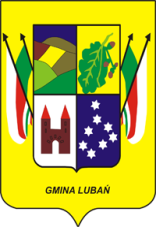 GMINA LUBAŃul. Dąbrowskiego 18,  59-800  Lubańtel. 75 646 59 20,  fax 75 612 68 50e-mail:  info@luban.ug.gov.plwww.luban.ug.gov.plZestawienie punktów odbioru Formularz ofertowyOświadczenie z art. 125 ust.1 PZPOświadczenie udost. ZasobyProjekt umowy.Cena jednostkowa netto* za energię elektryczną czynną całodobową          w zł/kWhdo 31.12.2024 r.Szacunkowe zapotrzebowanie energii do31.12.2024  r.Cena netto **kolumna 1 x kolumna 223% VAT **Cena brutto **kolumna 3 + kolumna 412345470 281  kWh Projektowane postanowienia  UMOWYUmowa nr ………zawarta dnia …………. r.  w Lubaniu pomiędzyGminą Lubań, 59-800 Lubań, ul. Dąbrowskiego 18, NIP 613 14 36 221, REGON 230821463reprezentowaną przez:Małgorzaty Hercuń-Dąbrowickiej  – Wójta Gminy Lubańz kontrasygnatą Skarbnika Gminy Lubań – Elżbiety Siedleckiejzwanym dalej „Odbiorcą”a…………………………………………………..którego reprezentuję/-ą:……………………………………………………………………………………………………………………………………………………………………………………………………………………………………………………………………………………………………...…………………………………………………………………...……...Odbiorca(pełnomocnik Dostawcy)